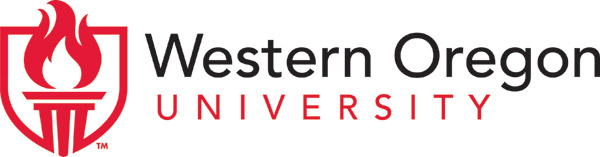 ARMY ROTC(Military Science)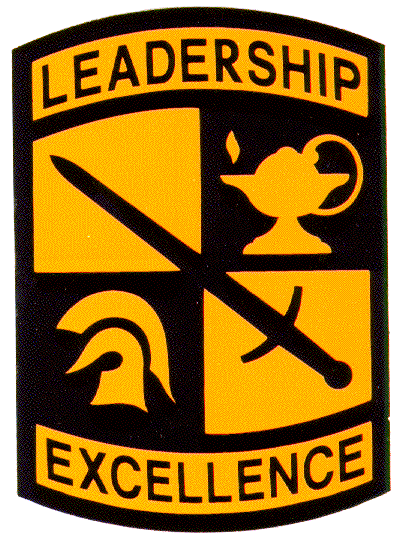 University Park Place BLDG A, Rm 106345 N. Monmouth aveMonmouth, OR 97361PURPOSE        The purpose of this guide is to provide students with information about Military Science at Oregon State University, Western Oregon University, Corban University, Willamette University, Chemeketa Community College and Linn-Benton Community College with a broad overview of the AROTC program.  This document is general in nature and is not designed to be all-encompassing.  MISSION AND OBJECTIVES        The mission of the Army ROTC at both Oregon State and Western Oregon is to commission the future officer leadership of the United States Army, and to motivate young people to become better citizens.  To accomplish this mission, our essential tasks are:  recruit, train, develop, retain, assess, and commission.  The program of instruction is designed to provide an understanding of the fundamental concepts and principles of the military art; to develop leadership and communication skills; and to instill a strong sense of personal integrity, honor and responsibility.  The ROTC program prepares students for commissioned service in the Total Army: the Active component, the Army National Guard, and/or the Army Reserve.  It complements other instruction received at their respective institutions and establishes a sound basis for future professional and personal development during an Army career and in civilian life.ROTC FACTS:     ROTC at Western Oregon University is a satellite program of Oregon State University. Basic course cadets take all classes at WOU. Advance Course cadets travel to OSU for their Military Science classes. All WOU cadets attend Physical Training at WOU. ROTC is the number one producer of Army Officers. It teaches leadership, ethics, decision making, problem solving and team building skills. Freshman and sophomore classes are open to all WOU students without any commitment to the Army. Military Science is offered as an academic minor at WOU. Army ROTC emphasizes physical fitness. Students choose their own academic major. Cadets compete for Active duty or choose between the Army National Guard or Army Reserves.Why should I choose Army ROTC over a different branch's ROTC? The Army offers a wider range of career opportunities, in more places around the world, than any other U.S. military branch.How do students benefit from Army ROTC? In college and after graduation, cadets find that the training and experience they receive are assets - whether pursuing an Army or civilian career. Employers place high regard on the management and leadership skills cadets acquire in the ROTC program. ROTC experience looks great on a resume. When cadets complete the ROTC course and upon graduation, they become commissioned officers in the United States Army.SCHOLARSHIPS   The Army sponsors two, three, and four year scholarships. These scholarships are merit based and awarded to students who excel as scholars, athletes and leaders. Scholarships pay for full tuition and fees plus $1,200 a year for books or up to $10,000 annually for room and board. Both options receive a monthly stipend of $300-$500 depending on academic class.On what basis are scholarship winner’s chosen? ROTC scholarships are merit based and not on financial need. Merit is exhibited in academic achievement and extracurricular activities, such as sports, student government or part-time work.THE FOUR PATHS TO BECOME AN ARMY OFFICERArmy ROTC                               Army Reserve Officer Training Corps enables students to enroll in elective leadership and military courses at colleges and universities in addition to their required courses. Upon graduation, ROTC cadets are commissioned as Army second lieutenants.Direct Commission                   Direct Commission provides leaders in professional fields such as law, medicine and religion the opportunity to become an Army Commissioned Officer. Upon completion of their Officer training program, they are commissioned at a rank determined by their career branch.Officer Candidate School           OCS allows college graduates to gain the knowledge and skills necessary to be commissioned as an Army Officer. Through classroom instruction and training exercises, Candidates learn to become leaders. Upon completion of OCS, they are commissioned as Army Second Lieutenants.United States Military Academy        West Point is one of our country's premier colleges. West Point Cadets areimmersed in military customs and  traditions while working toward a college degree. Upon graduation, West Point Cadets arecommissioned as Army Second Lieutenants. Two and Four year programs   The Four-Year program is available to entering freshmen and other students who will be attending the universities or affiliated schools. The first two years constitute the Basic Course (Military Science (MS I and MS II). Courses taken during these years involve no military obligation unless the cadet is the recipient of an ROTC scholarship or has entered into a contractual agreement (MS II) with Army ROTC. At the start of the third year, all cadets must enter a contractual agreement for the Advanced Course (MS III and IV), agreeing to complete the ROTC program, obtain a bachelor’s degree, accept a commission in the grade of Second Lieutenant, and serve an Active Duty and/or Reserve Component (Army National Guard or US Army Reserves) obligation. The Leadership Development and Assessment Course (LDAC) includes a five-week Advanced ROTC Camp (MS 314, 6 Credits), usually attended between the MS III and MS IV years. Sophomores entering the four-year program may compress the program into three years by enrolling in MSI and MS II simultaneously.   The Two-Year Program is available to students who did not participate in ROTC prior to their junior year and who have no prior military service. These students have two options. They may compress or take MSI and MSII classes simultaneously or if slots area available, complete the five-week Army ROTC Leaders Training Course (LTC) (MS 214, 6 Credits) in lieu of the on-campus Basic Course. Participants in the Two-Year Program enter into the contractual agreement and enroll in the same Advanced Course as cadets entering MS 311 in the Four-Year Program. They incur the same obligation for subsequent military service.   The Two-Year Program is also available to those with prior military training. Enlisted veterans and USAR/NG Basic Training graduates may enter the Advance Course with credit for the basic course once they complete their sophomore year of college. However, they are encouraged to enroll in the Basic Course in order to become Familiar with the ROTC Program and the responsibilities associated with becoming an Army Officer.ROTC can provide a means to pay for college   Qualified students can receive scholarships and stipends in Army ROTC. The Army National Guard and Reserves can provide Options to pay for college while participating in the ARNG or USAR. The Western Oregon University ROTC program has several cadets in the Guard or Reserves receiving benefits for their service. These benefits are outlined on the Veterans page.Four-Year Scholarship   The college Four-Year Scholarship is for high school students planning on attending a four-year college program. Whether a college bound high school student or as a student already attending a college or university, Army ROTC has scholarships available. Scholarships are awarded based on a student's merit and grades, not financial need.Students ask, Is there a military obligation during college? Cadets taking the basic course of ROTC, MSI and MSII years, do not incur a service obligation to the Army unless they are a scholarship recipient after the first year.By enrolling in ROTC are you joining the Army? No. Students who enroll in ROTC do not join the Army. They take an ROTC class for which they receive credit as a college elective course. Is ROTC like "boot camp?" No. ROTC cadets go directly to college where they earn their degree. ROTC is not Basic Training. What is my obligation to the Army upon graduation?  Contracted cadets and participation in the Advanced Course incurs a service obligation of eight years as defined below.Service obligation upon commissioning:   The obligatory term of active commissioned service depends on the type of commission. Regular Army Officer serve at least three years of Active Duty. Scholarship cadets selected for Active Duty serve a four year tour. Regardless of whether a Regular Army or a Reserve Commission is granted, a newly commissioned officer must complete a total of eight years in the Total Army; a combination of Active Duty, Army National Guard, US Army Reserves, or in the Individual Ready Reserve (IRR).    Cadets should understand the opportunity to serve the United States of America as a commissioned officer in one of the military services is a privilege, not a right. Requirements for commissioning are as follows:Complete the Basic Course or meet other eligibility requirements for acceptance into the advanced course.Be contracted into and complete the Advanced Course to include LDAC.	Be accepted by the Department of the Army for a commission through the accessions process.             (4)  Complete all requirements for a baccalaureate degree.Army ROTC scholarships consist of:Two-, three-, and four-year scholarship options based on the time remaining to complete your degreeFull-tuition scholarshipsThe option for room and board in place of tuition, if qualifiedAdditional allowances for books and feesRequirementsBe a U.S. citizenBe between the ages of 17 and 26Have a high school GPA of at least 2.50Have a high school diploma or equivalentScore a minimum of 920 on the SAT (math/verbal) or 19 on the ACT (excluding the required writing test scores)Meet physical standardsAgree to accept a commission and serve in the Army on Active Duty, the Army Reserve or Army National GuardEarn Extra Money and ExperienceROTC students have the opportunity to earn extra money by being a member of the US Army Reserves (USAR) or Army National Guard (ARNG):Join the USAR or ARNG and receive Federal Tuition Assistance of $4500 per yearContracted cadets who are members of the USAR or ARNG can enroll in the Simultaneous Membership Program (SMP), earn E5 pay in a USAR or ARNG unit, as well as the ROTC stipendGain the experience as an officer in training leading soldiers in a USAR or ARNG unitArmy Reserve and National Guard Soldiers earn Drill Pay while training on weekends and during full-time training events.Other benefits for Soldiers in the National Guard, Reserves, Green to Gold Program and Veterans is the Military Science PE waiver of 2 credit hours of PE activity.Cadets can apply for ROTC specific scholarships, and may qualify for other means of financial support afforded to cadetsNontraditional MSI or MSII cadets can qualify for a housing remission. This pays for housing for certain dorms on campus. Contracted cadets receive a monthly living allowance.1st year, $300 per month2nd year, $350 per month3rd year, $450 per month4th year, $500 per monthNon scholarship MSIs are not eligible to contract and cannot receive the monthly living allowance. ENROLLMENT ELIGIBILITY REQUIREMENTS  Students considering ROTC are encouraged to have at least basic swimming skills. Prior to attending and at LDAC cadets must pass the Combat Water Survival Test. ROTC can pay for swimming lessons for qualified cadets.Minimum Eligibility Requirements for Army ROTC:Full-time student (minimum 12 credits)Cumulative GPA of 2.0 or higherBe a U.S. CitizenBe between the ages of 17 and 26Be in good physical healthBe of good moral characterDemonstrate leadership potentialMilitary Science as a Minor:Cadets must take MS305 (3). American Military History taught Winter Terms by ROTC cadre.Choose one of the following:PS 423 Issues in National Policy (3)PS 440D Causes of War (3)PS497 American Foreign Policy (3)Writing (4)Any writing course higher than WR 135 ROTC Classes by academic year (18 hours)MS I: MS 111, MS 112, & MS 113MS II: MS 211, MS 212, & MS 213MSIII: MS 311, 312, 313, 314 (LDAC at JBLM during the summer)MSIV: MS411, 412, 413Cadets must participate in MS118, Military Physical Conditioning  Academic Alignment.  The goal of the Army ROTC program is to enroll students in MS I courses during their freshman year, in MS II as sophomores, etc., with the ultimate goal of commissioning simultaneously upon graduation.  Accordingly, ROTC Advisors will monitor your academic progress and will normally not contract a cadet into the advanced course if he/she has more than 2 ½ years of school remaining.  Each cadet’s academic status will be reviewed independently before contracting decisions are made.ROTC uses the following statuses to manage students in the program:Participating Status:    Students in participating status attend the lecture portion of the class only, to determine if ROTC is the right fit. The student is not issued any ROTC uniforms or equipment or allowed to participate in any labs.  The CC Form 139-R must be completed and submitted. Only the first signature section is signed indicating that the information on the form is correct. The “Loyalty Oath” signature block is not signed. Enrolled Status:    A student in enrolled status is interested in contracting and receiving a commission in the US Army. Each cadet in enrolled status must meet the following:Be of good moral character without civil convictions (minor civil convictions may be waived).Be a US citizen by birth or naturalization. Be at least 17 years old to begin ROTC and under 31 years of age at time of commissioning for scholarship cadets or under 39 years of age for non-scholarship cadets.Be enrolled in and attending classes full-time and pursuing a course of instruction                leading to an approved baccalaureate or advanced degree.Have at least a 2.0 cumulative grade point average based on a 4.0 scale.Execute a loyalty oath or affirmation.Not be a conscientious objector. Complete and submit CC Form 139-R and CC Form 104-R. Contracted Status:    A student in contract status entered into a contractual agreement with the US Army. All scholarship cadets fall into this category. Each cadet in contract status must meet the following:Be approved and contracted by the Professor of Military Science.Be able to complete requirements for commissioning before reaching 39 years of age for non-scholarship cadets or under 31 years of age for scholarship cadets.Have completed the ROTC Basic Course or Basic Camp or received credit for junior ROTC or previous honorable active service in the Army (to include USAR/ARNG), Navy, Marine Corps, Coast Guard, or Air Force.Be a citizen of the United States.Be of good moral character without civil convictions (minor civil convictions may be waived).Be medically and physically qualified under standards prescribed by the Department of the Army.  Allowances are made for those conditions that are correctable before the cadet becomes eligible for appointment as a commissioned officer.Be accepted by OSU, WOU, Corban University, or Willamette University as a full-time undergraduate or graduate student having at least two years (6 terms not counting summer school) of full-time study remaining.Have at least a 2.0 (2.5 for ROTC scholarship recipients) cumulative  GPA. Execute a written contract with the United States Army to complete the Advanced Course contingent upon remaining in college; attend summer camp at time specified unless deferred for valid reasons; accept a commission, if offered; and satisfy the service obligation after graduation.What are Army ROTC courses like? How will the class work help me? Will ROTC classes interfere with other studies? Army ROTC classes normally involve one elective class and one lab per term. Although the classes involve hands-on fieldwork as well as classroom work, they are standard college classes that fit into a normal academic schedule. These courses can help students with personal and academic decision making while giving them the tools to exercise leadership in college life, even before graduating and becoming Officers.Are all college majors compatible with Army ROTC?Army ROTC cadets are allowed to major in nearly all academic areas.Cadets will be commissioned into one of these Army Military Branches:Air Defense, Armor, Aviation, Engineer, Field Artillery, Infantry, Special Forces, Chemical, Military Intelligence, Military Police, Signal, Chaplin, Civil Affairs, Dental Corps, Finance, Judge Advocate General Corps, Medical Corps, Medical Service Corps, Medical Specialist Corps, Nurse Corps, Ordinance, Personal Systems management, Quartermaster, Transportation, Veterinary CorpsClass Descriptions by MS level:Freshman (MS I) – MS 111, 112, 113; 1 credit each term: An introduction to ROTC with emphasis on the activities and responsibilities of a commissioned officer; the structure of the Army; available ROTC scholarship programs; service benefits and options; begin studies in the fundamentals of leadership, management ; map and compass instruction, and communication skills. Sophomore (MS II) – MS 211, 212, 213; 2 credits each term: Introduction to the five paragraph operations order, leadership fundamentals, military decision making, and military briefing styles. This is designed for preparation for entry into the advanced course.Junior (MS III) – MS 311, 312, 313; 3 credits each term: The first year of the Advanced ROTC Course includes Instruction in leadership, management, and communications methods to prepare for meeting the challenges which leadership positions present; roles of the military team, small unit administration and personnel management; the analysis of modern offensive and defensive tactics and the principles upon which they are based; small unit patrolling.Summer Term – MS 314, LDAC, 6 Credits:  The Leadership Development and Assessment Course (LDAC) is held at Joint Base Lewis-McChord, Washington for five weeks in June, July and August.  LDAC provides field training and experience in a military environment with strong emphasis on leadership development.  Cadets exercise and develop leadership abilities by rotation through various leadership positions and evaluations on their performance.  This evaluation is a significant factor in subsequent branch and Active Duty selection.  Cadets familiarize themselves with military weapons and practice basic tactics.  Cadets live in Army barracks and live with peers from other universities. Senior (MS IV) – MS 411, 412, 413; 3 credits each term:  Final year of ROTC instruction, Preparation for Officership – military justice; military history from World War II through the present with an emphasis on leadership styles and the situations surrounding major military events; ethics, professionalism and decision making; the Army in a global perspective; leadership.How much time does ROTC take up weekly?ROTC classes consist of a one to two hour classroom session and a two to three hour lab session where all cadets meet to apply practical use of what they have learned in the classroom. Typical Military Science Class scheduleMSII class is taught from 1300-1450 on Tuesdays at WOU.MSI Class is taught from 1500-1550 on Tuesdays at WOU.All MS classes have lab at the same time on Thursday. Labs will be either at WOU or OSU.Advance course is taught at OSU.MS305, American Military History, is offered Winter Terms Monday and Wednesday from 1200-1350 at WOU.WOU cadets can take MS118 up to 4 years for a grade and credit.Typical cadet progression:    Cadets are expected to take MS118, Military Physical Conditioning, each term and expected to pass the Army Physical Fitness Test as well as meet Army body fat standards. To achieve a passing score a cadet needs to earn at least 60 pts per event. The chart below identifies minimum and maximum scores based on a 100 point scale by age and gender.    Students interested in ROTC are highly encouraged to participate in some sort of physical activity working towards achieving the standards identified above.    Cadets scoring a 270 or above with 90 points per event earn the right to wear the Army Physical Fitness Excellence Badge on their Physical Fitness Uniform.               The WOU Admissions Office can provide information about enrolling as a student at Western Oregon University.  Apply on line or in person. To schedule a visit, request information and inquire about academic programs go to: http://www.wou.edu/student/admissions . Undergraduate ApplicationBefore you get started there is some information you should have ready: All transcripts, Other high school information (i.e.. address, counselor's name, C.E.E.B. code, etc.) Any College informationCitizenship information, and veteran's information (if applicable). Important online payment information - please read before proceeding!Credit card: WOU only accepts MasterCard online. If wishing to pay with Visa, contact the Office of Admissions at 503-838-8211 or toll free 1-877-877-1593 to make a payment by telephone. Electronic check: You will be asked to provide an ID when paying by electronic check. The ID is the password you created for your online application for admission.Check: If you wish to pay with a check, please submit your application without payment. Checks can be mailed to: Office of Admissions, Western Oregon University, 345 N. Monmouth Ave, Monmouth, OR 97361OUS deferral: Students who qualify for a fee deferral using the Oregon University System Request for Deferral of Application Fee for Admissions form may submit their online application without payment. A printable copy of the form can be found at http://www.ous.edu/stucoun/prospstu/files/2010-11 Deferral Form.pdf. Please mail or fax (503-838-8067) your completed deferral form to the Office of Admissions. Note: A fee deferral is not a waiver of the application fee. Once you enter the system,You will not be obligated to fill out every section in one sitting.You will have an account which you may return to at anytime to fill/update your application.                              Once you have completed and submitted the application, 
Please request that your official high school transcript and SAT or ACT scores be sent to the Office of Admissions. High school seniors with college credit are required to provide an official transcript from the institution awarding the credit. Transfer students are required to provide transcripts from every college or university attended.Official transcripts and test scores should be mailed to: Office of Admissions
Western Oregon University
345 N. Monmouth Avenue
Monmouth, OR 97361 Please Note: After two months of inactivity, your information will be deleted from the database.Benefits of being a Veteran at WOU:   Veterans who served at least three consecutive months on active duty qualify to have 2 credit hours of PE credit waived by completing the Military Service PE Waiver Form and provide it to the Office of the Registrars. Drills or summer camps do not qualify.Veterans can receive additional benefits through the WOU Financial Aid OfficeVoyager Award    With this program, members of the Oregon National Guard and Reserves who have been deployed in a combat zone since September 11, 2001 may receive an award to help cover the cost of tuition and fees.Veteran Non-Resident Tuition Remission:   To qualify for the remission, the nonresident veteran must have served in the Armed Forces of the UnitedStates and was relieved or discharged from that service under honorable conditions as defined by ORS 408.225 and as shown on the Veteran student’s DD-214.    Applications for both can be found at: www.wou.edu/scholarships. Choose between new freshman, new transfer or current student.   If a student wishes to be considered for grants, loans and work-study that have no bearing on ROTC or Veteran status feel free to fill out the Free Application for Federal Student Aid (FAFSA) at:  www.fafsa.gov.  Students serving in the National Guard or Reserves can qualify for GRFD scholarships:There are three GRFD Scholarships. 2 year USAR Scholarship; 2 year ARNG Scholarship; 2, 2.5, 3 & 3 year Advance Designee Dedicated ARNG Scholarship.Cadets participating in the GRFD Dedicated ARNG Scholarship cannot use their Montgomery GI Bill 1606 or 1607 benefits, but is permissible with the other two.Campus based ROTC scholarships can be converted to GRFD Scholarships but GRFD cannot be converted or revoked.GRFD ARNG and USAR Scholarship participants must participate in the SMP program Cadets participating in the GRFD Dedicated ARNG Scholarship must SMP and serve only in the ARNG upon commissioning.Cadets do not need to participate in the GRFD program in order to SMP. Campus based ROTC scholarship recipients cannot participate in the SMP programRecipients cannot compete for Active Duty during the accessions process. Cadets in the USAR or ARNG can receive the following benefits: Can participate in the Simultaneous Membership Program.Receive State Tuition AssistanceReceive a STIPEND from ROTC (for an MSII, $350.00)Receive an accessions bonusMontgomery GI Bill Kicker ($350.00)Montgomery GI Bill ($309.00)Book StipendMSIII/IV cadets drill with a USAR or ANG unitReceive E-5 pay as an SMP cadet (MUTA 4, is $241.88)Receive tuition assistance up to $4500 a year.Upon commissioning- serve six years drill status in a USAR or NG unit (eight year obligation)Getting Started as a Veteran at WOU: The following information can be found at:  www.wou.edu/veterans   All students receiving Veterans' benefits at WOU must be admitted to the University. If you have not already done so please start by applying to the school or contact Admissions if you have questions regarding the admissions process.   In order to receive Veterans' Educational Benefits you must be approved by Veterans' Administration. If you have not already done so please complete the on-line application for Veterans' Educational Benefits. Once you receive approval from the VA to receive Veterans' Educational Benefits please bring or send the approval letter to the Veterans' Clerk.  After applying to WOU and the VA there are a few forms the Veterans' Clerk needs to have on file in order to process your benefits each term. Please check the table below or your specific chapter's page and fill out the forms appropriate for you.    If you are not sure what degree program you wish to pursue we recommend you contact Academic Advising regarding the various options at WOU. Until you declare your degree program you can only receive Veterans' benefits for classes that meet requirements for all programs (such as our Liberal Arts Core Curriculum; LACC requirements).   Only courses that are necessary for the students' degree program as indicated on the students Degree Evaluation will be reported to the VA. If you have questions regarding how to obtain or read a Degree Evaluation, please see Degree Evaluation Instructions. Which Chapter is for You?Chapter 30: Montgomery G.I. Bill - active dutyEducational Program for Veterans who served a minimum of two years of active duty. Chapter 33: Post 9/11 Veterans Educational Assistance Act of 2008  Educational Program for Veterans who served a minimum of 90 aggregate days (or 30 continuous days and discharged due to service-connected disability) of active duty on or after September 11, 2001.Chapter 1606: Montgomery G.I. Bill - Selected ReserveEducational program for active members of the Selected Reserve: Army Reserve, Naval Reserve, Air Force Reserve, Marine Corps Reserve, Coast Guard Reserve, Army National Guard, Air National Guard. Chapter 1607: Reserve Educational Assistance Program (REAP)Educational program for members of the Selective Reserve serving 90 consecutive days on active duty in response to a contingency operation declared by the President or Congress.Chapter 31: Vocational Rehabilitation and Employment Return to work program for Veterans with disabilities. Chapter 35: Dependents Educational Assistance (DEA)Educational program for dependents (spouse or children) of Veterans who are permanently and totally disabled due to a service-related condition or died in the service or died due to a service-connected disability or who is listed as a POW or MIA. For more information about Veterans benefits at WOU go to:http://www.wou.edu/provost/registrar/veterans/index.phpContact Information for Veterans' Educational Benefits at WOU:WOU Veterans' Representative Registrar's OfficeWestern Oregon University345 N. Monmouth Ave.Monmouth, OR 97361 ph: (503) 838-8183; fax: (503) 838-9696e-mail: veterans@wou.eduVeterans' Affairs1-888-GIBILL1 or 1-888-442-4551www.gibill.va.govAdditional information can be found at these web sites:  www.goarmy.com/rotc        ROTC scholarship www.Goarmy.com              Army Reserves www.nationalguard.com     Army National Guard www.fafsa.gov  Free Application for Federal Student Aid (FAFSA)For more information about ROTC at Western Oregon University contact:David BoldenPQC, ContractorMilitary Science Instructorboldend@wou.edu David.bolden@oregonstate.edu www.wou.edu/las/rotc         (503) 838-8353Or contact the Oregon State University Recruiting Officer at:   info@beaverarmy.com       Time Monday Tuesday Wednesday Thursday Friday 0615-0715 MS118 MS118 MS118 1300-1450 MS Class 1500-1550 MS Class 1400-1650 MS Class Lead-Lab EventReps & TimeReps & TimeAge GroupAge GroupAge GroupEventMF17 – 2122 – 2627 - 31Push-Up7750100Push-Up7546100Push-Up7142100Push-UpPush-Up421960Push-Up401760Push-Up391760Sit-Up8282100Sit-Up8080100Sit-Up7878100Sit-UpSit-Up535360Sit-Up505060Sit-Up4545602-Mile Run13:0015:361001002-Mile Run13:1815:481002-Mile Run2-Mile Run15:5418:54602-Mile Run16:3619:30602-Mile Run17:0020:3060